INDICAÇÃO Nº 4277/2017Indica ao Poder Executivo Municipal a execução de serviços de reparos no asfalto da Rua João Batista Rodrigues esquina com a Rua Capitão Manoel Caetano, na Vila Santa Luzia/Jardim Boa Esperança.Excelentíssimo Senhor Prefeito Municipal, Nos termos do Art. 108 do Regimento Interno desta Casa de Leis, dirijo-me a Vossa Excelência para indicar que, por intermédio do Setor competente, sejam executados serviços de reparos na camada asfáltica da Rua João Batista Rodrigues esquina com a Rua Capitão Manoel Caetano, na Vila Santa Luzia /Jardim Boa Esperança.Justificativa:                     Moradores do bairro e motoristas que transitam pelo local reclamam de um buraco aberto bem no meio do cruzamento, o que atrapalha o trânsito e vem oferecendo riscos de acidentes de trânsito. No local, a Administração Municipal já fez um serviço de tapa buraco recentemente, mas o buraco reapareceu. Populares colocaram pedaços de paus no buraco para sinalizar o problema, aguardando providências da Prefeitura.                       Plenário “Dr. Tancredo Neves”, em 04 de maio de 2017.José Antonio Ferreira“Dr. José”-vereador-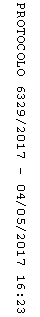 